Informe de Rendición de Cuentas Mochuelo Vigencia 2020 - 2021Unidad Administrativa Especial de Servicios Públicos-UAESPseptiembre 2022Luz Amanda Camacho SánchezDirectoraAlexandra Roa MendozaJefe Oficina Asesora de PlaneaciónSubdirectores y jefes de oficinaRubén Darío Perilla Cárdenas, Subdirector de Administrativa y Financiera Carlos Arturo Quintana Astro, Subdirector de Asuntos Legales Fredy Ferley Aldana Arias, Subdirector de Disposición FinalÁlvaro Raúl Parra Eraso, Subdirector de AprovechamientoHermes Humberto Forero Moreno, Subdirector de Recolección, Barrido y LimpiezaIngrid Lisbeth Ramírez Moreno, Subdirectora de Servicios Funerarios y Alumbrado PúblicoJulián Camilo Amado Velandia, Jefe de Oficina Asesora de ComunicacionesCésar Mauricio Beltrán López, Jefe de Oficina TICSandra Beatriz Alvarado, Jefe de Oficina de Control InternoEquipo de trabajoHernán Tocarema, Profesional Especializado, Subdirección de Disposición FinalLeney Aminta Solarte Zambrano, Profesional Universitario, Subdirección de Disposición FinalIntroducciónPara la vigencia 2022, la Unidad Administrativa Especial de Servicios Públicos UAESP, en el marco de su Estrategia de Rendición de Cuentas, creó la Metodología de Rendición de Cuentas Vigencia 2020 - 2021, para la comunidad del Área de Influencia Social, con el fin de “dar cuenta de la gestión de la entidad en el 2021 sobre los temas que impactan a este grupo poblacional considerado por la Unidad como promotor de la cultura ciudadana”El presente informe se realiza sobre un espacio de diálogo realizado con este grupo de interés, llevado a cabo en el mes de septiembre del presente año; con el fin de evidenciar la gestión de la entidad en cada una de las etapas requeridas para la ejecución de los espacios y los resultados obtenidos de la gestión realizada en Doña Juana y su área de influencia de acuerdo con la metodología utilizada para llevar a cabo este mecanismo de diálogo.ObjetivoPresentar el informe de la vigencia 2020-2021 de la gestión realizada por la entidad, en el Área de Influencia Social del Parque de Innovación Doña Juana, atendiendo a la metodología establecida para este mecanismo de diálogo.Grupos de interés impactadosDe acuerdo con los grupos de interés de la UAESP, para este ejercicio se generó un espacio de diálogo con la comunidad del área de influencia social de la localidad de Ciudad Bolívar, teniendo en cuenta el impacto que genera la Unidad en este grupo poblacional y el impacto que a su vez ellos y ellas pueden generar a la entidad.Programación del espacio de diálogoEl espacio de diálogo fue acordado con la comunidad durante un encuentro presencial en el barrio Paticos, previo a llevarse a cabo la Rendición de Cuentas, posteriormente se divulgó una pieza comunicativa a través del grupo de WhatsApp que se tiene con lideres de la población para invitarlos a participar en este espacio participativo.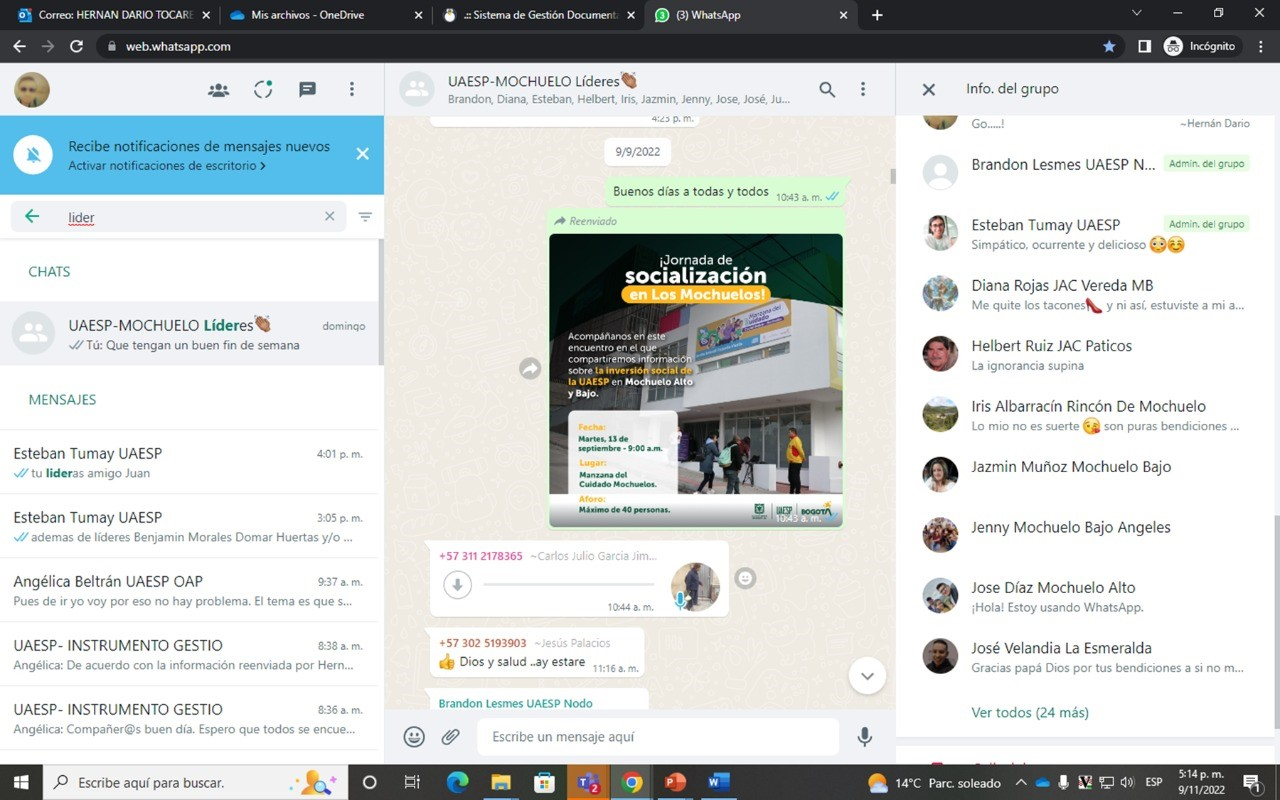 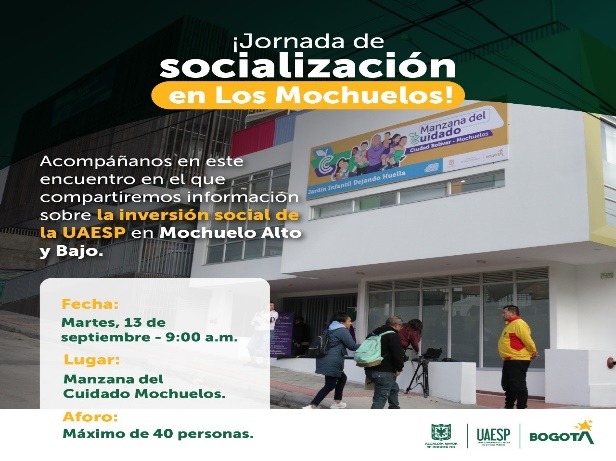 Imagen 1. Divulgación de pieza comunicativa para la jornada de socialización.Desarrollo de la actividadCaracterísticas de la actividadTiempo: 2 horas 30 minutosLugar: Manzana del cuidado – Mochuelo BajoParticipantes: 13 personas, comunidad del sector y colaboradores y colaboradoras de la UAESPSe presentó por parte de la Directora general y el Subdirector de Disposición Final, la gestión realizada por la entidad y los resultados obtenidos entre 2020 - 2021:Componentes operativos: Celda en relleno sanitarioDisposición de ResiduosBiogás Componente Social:Inversión socialActualización del Plan de Gestión Social 2021 – 2025Programas y proyectos realizadosInformación presupuestalInversión predialMedidas de compensaciónComponente jurídicoProcesos de incumplimientosInstrumentos de planeación: Plan de desarrollo Acuerdo N 761 de 2020Plan de Gestión Integral de Residuos SólidosConcertación Plan de Ordenamiento TerritorialRetroalimentación del espacioUna vez terminada la presentación se atendió un espacio de preguntas las cuales fueron resueltas en el mismo momento, y como compromiso se determinó brindar en una próxima reunión información sobre: Relación de Biogás allegados e invertidosRecursos distrito invertidos en temas socialesEstudiantes beneficiarios que han terminado en el marco de los convenios de educación.  Evidencias de la actividad 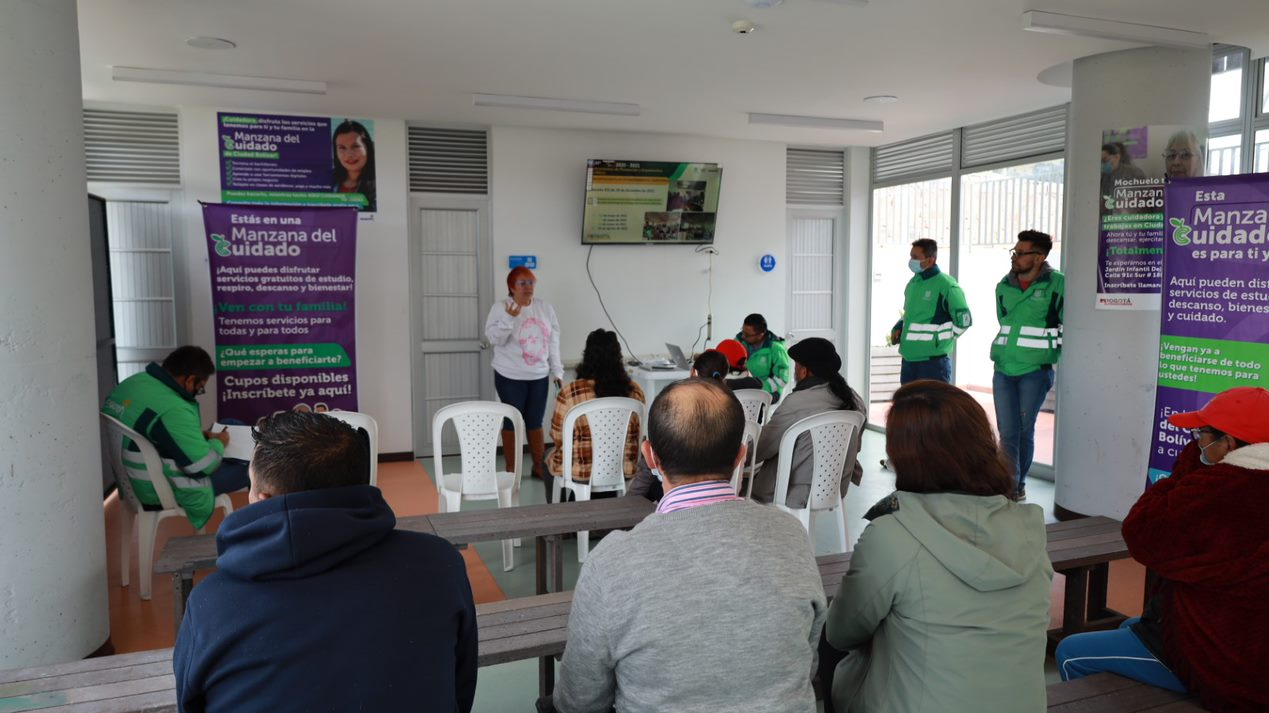 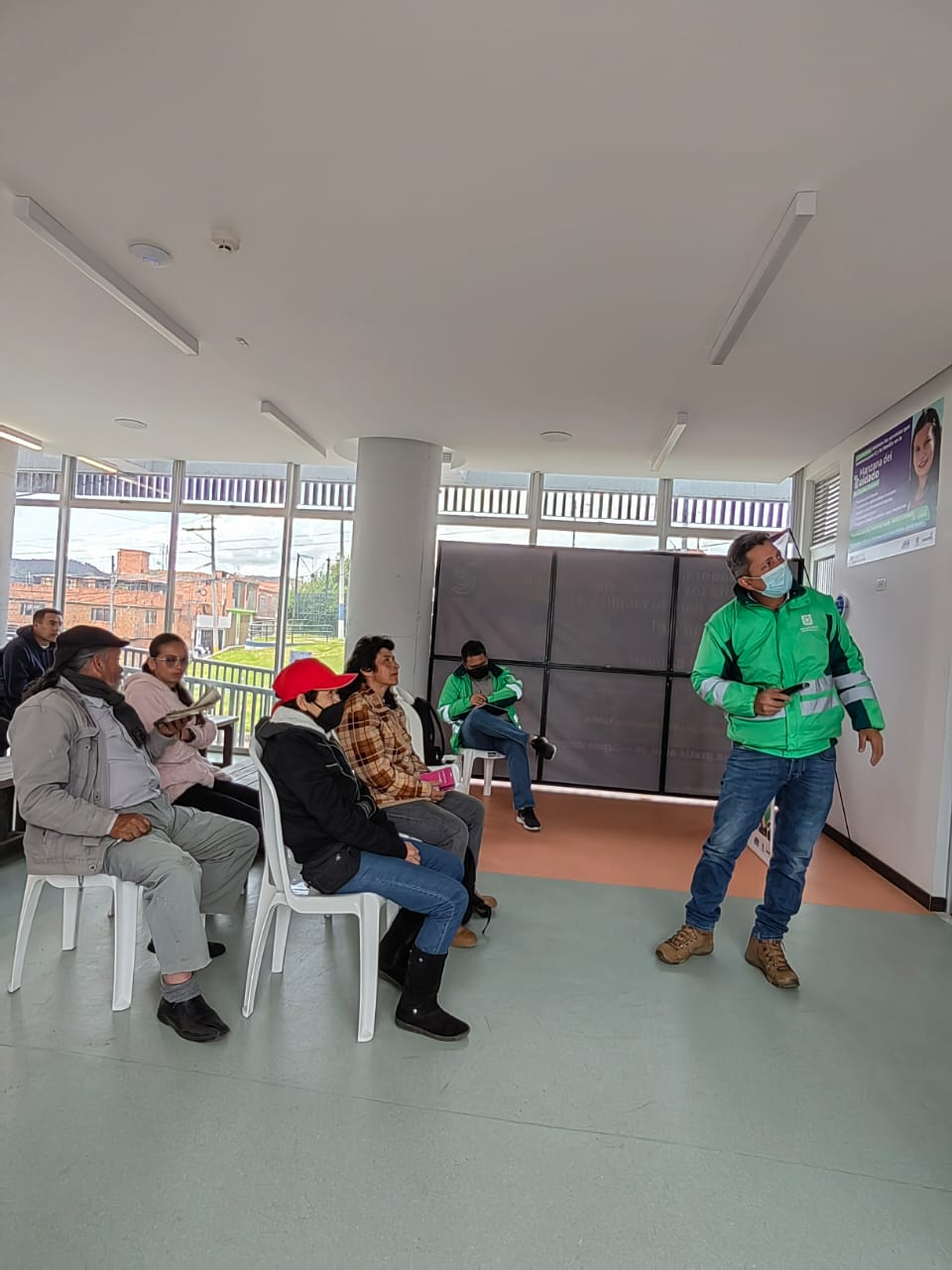 Imagen 2. Socialización con comunidad gestión 2020 - 2021.Anexos Acta del espacio de diálogoPresentación informe 2020 – 2021Audio del espacio de diálogo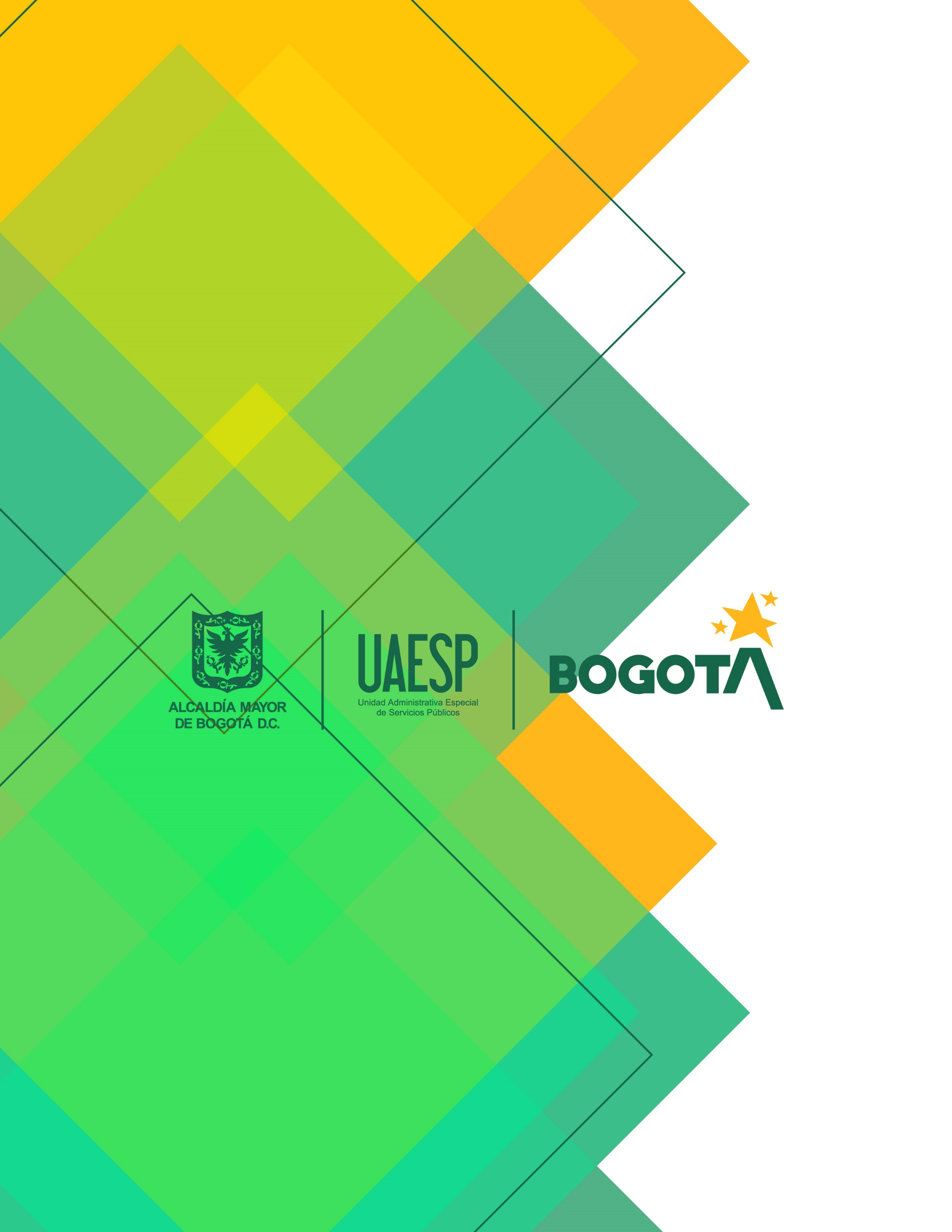 